SETTIMANA DELLA SCIENZA CLASSI QUINTE, Primaria BesnateIn occasione della settimana della scienza gli alunni di classe quinta hanno realizzato alcuni lavori:Laboratorio di esperimenti sulla “rifrazione della luce nell’acqua”; gli alunni hanno condotto gli esperimenti in autonomia presentandoli a tutti gli scolari in due momenti distinti; la classe 5 B ha presentato gli esperimenti ai bambini di prima e di terza; la classe 5 A agli alunni di seconda e quarta come documentato dalle foto in allegato.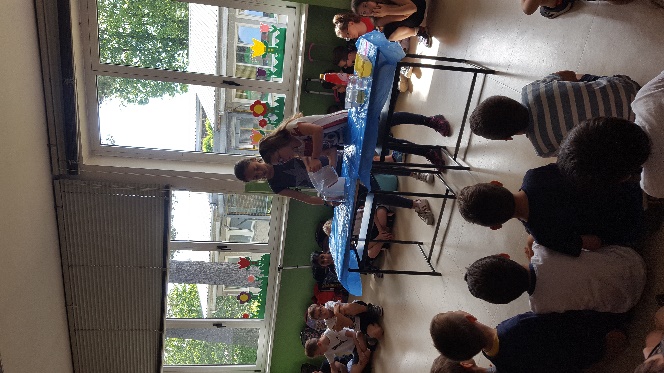 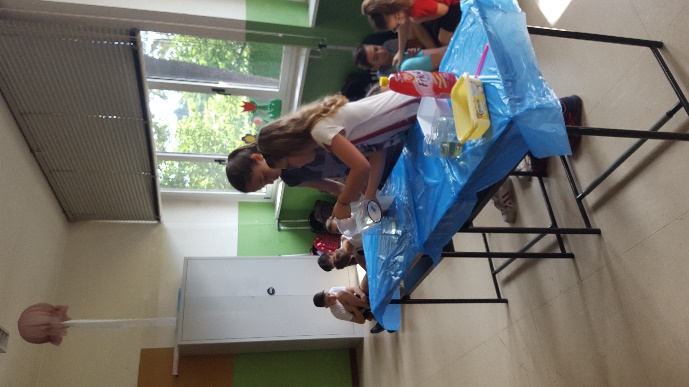 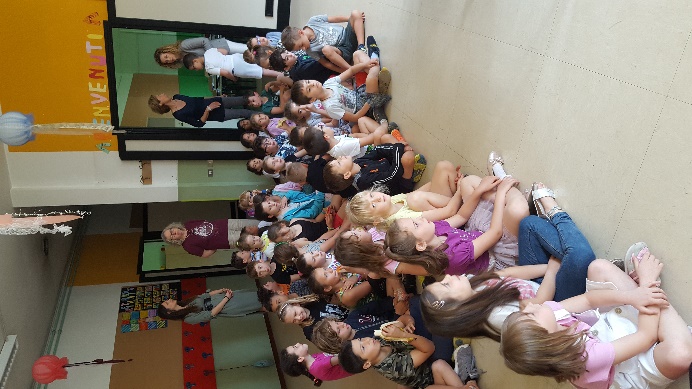 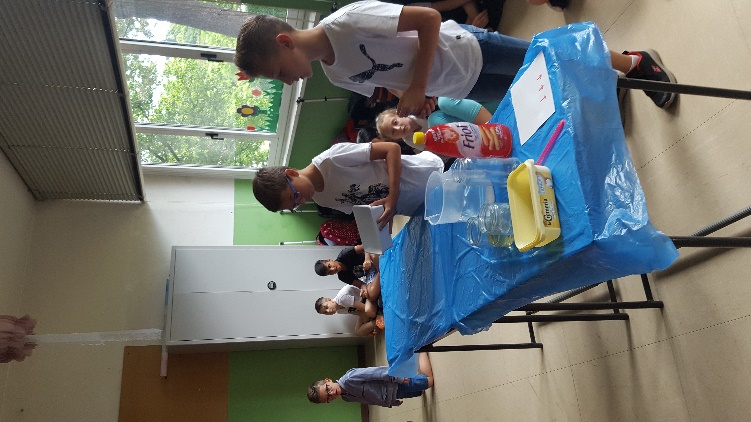 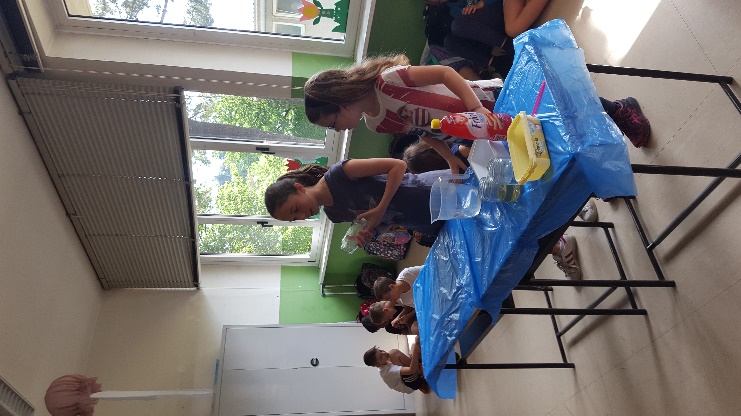 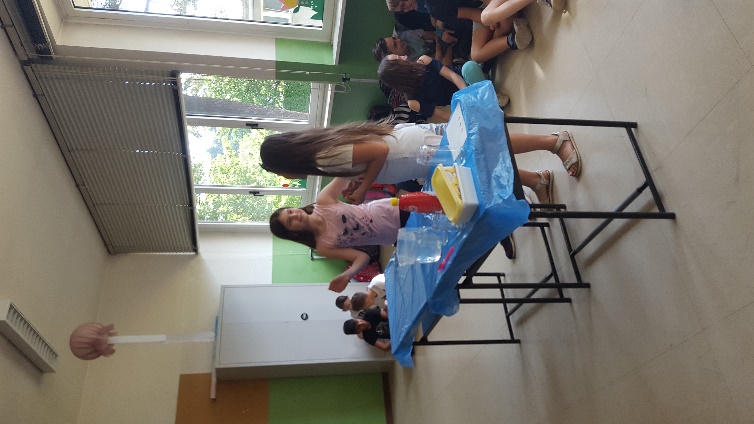 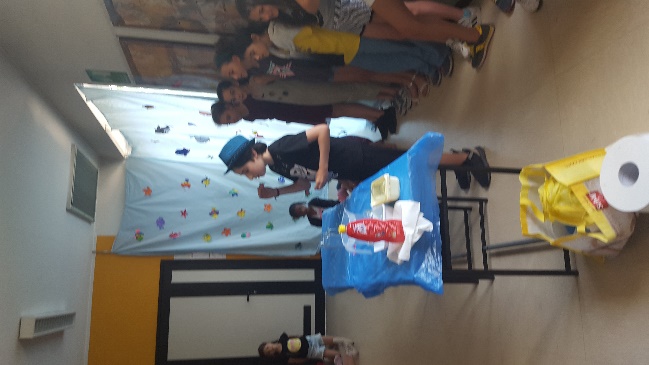 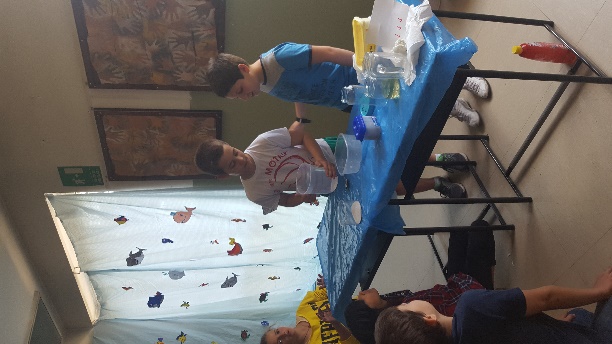 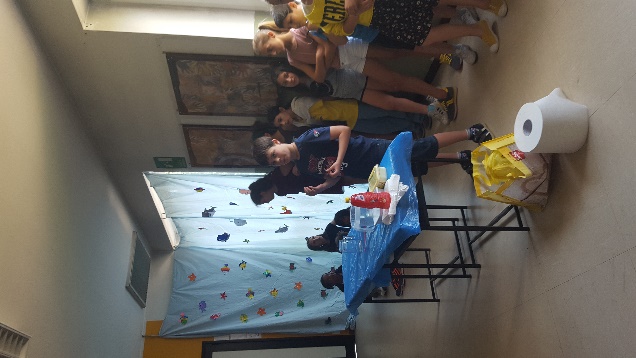 Cartelloni rappresentativi del tema “Acqua nel corpo umano”: 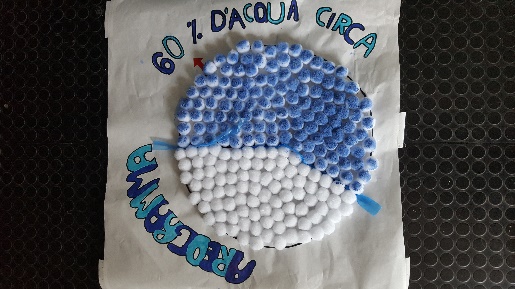 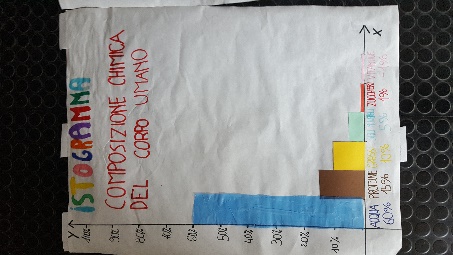 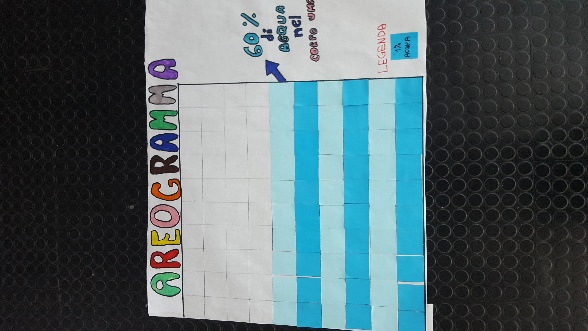 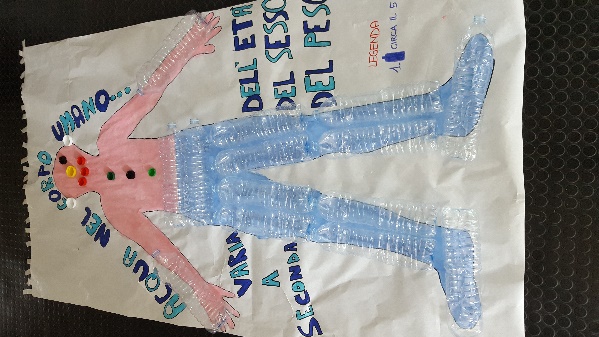 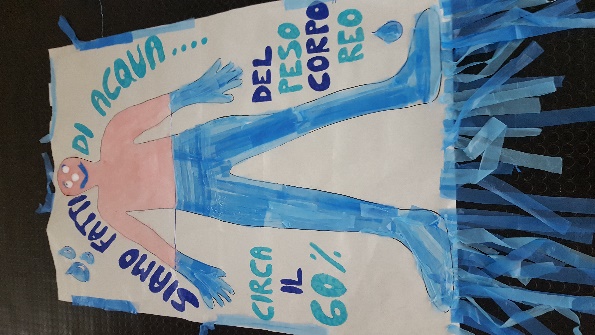 entrambe le classi hanno realizzato un cartellone con diversi materiali di recupero e alcuni grafici che sono stati esposti durante la settimana della scienza e in occasione della festa della scuola. Power point relativo al tema “Acqua nel corpo umano” creato da tre alunni di classe 5 A e diffuso a tutte le classi per la visione; in questo power point sono state poi inserite anche le foto relative ai cartelloni e ai grafici prodotti in gruppo.                                         Docente: Gioachini Natascia.